ПРАЙС от 01.06.2021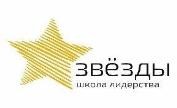 школы лидерства «Звезды»№Название услугВозрастЦенаабонемента на 8 занятий, рубНа 4 занятия, рубНа 1занятие, рубДлительность1«Успешный путь»5-7 лет310017505009 мес., 2 раза в неделю по 120 мин2«Каллиграфия»1 - 6класс300017004754 мес., 2 раза внеделю по 45 мин3«Группа продленного дня»1-4класс8000 за 20дней+ 3000 завыполнение дз4500 за 10дней+ДЗ - 1750 за 10дней500+ ДЗ –200 за1 деньЕжедневно пн-пт, 9 мес., 1 или 2 смена4«Стиль и имидж» для девочек3 - 10класс340019005253 мес., 2 раза в неделю по 60 мин5«Я блогер»2 - 8класс400022006004 мес., 2 раза внеделю по 60 мин6Английский язык6-7 лет,1-5класс300017004759 мес., 2 раза в неделю по 60 мин7«Я-лидер»4-10класс340019005254 мес., 2 раза в неделю по 60 мин8«Скорочтение»1-8класс300017004754 мес., 2 раза в неделю по 60 мин9Курс по профориентации«Правильный выбор»8-11класс300017004752 мес., 2 раза в неделю по 60 мин10Индивидуальные занятия3-16 летОт 4400От 2400От 6502 раза в неделю по 60 мин11Консультация психолога-440024006501 раз в неделю по 60мин12Таблица умножения без зубрежки за 8 занятий1-3класс300017004752 мес., 1 раз в неделю по 60 мин13Юный грамотей2-5класс300017004759 мес., 2 раза в неделю по 60 мин14Летний клуб6-12 лет7000 за 10 дней700Каждые 2 недели, 4 часа в день15Занятие с логопедом-640034009502 раза в неделю по 60 мин16               Гармоника  4-5 лет300017004754 мес., 2 раза в неделю по 60 мин17Рисование-300017004752 раза в неделю по60 мин18Умным быть модно(скорочтение+каллиграфи я+память+внимание)2-5класс300017004759 мес., 2 раза в неделю по 60 мин20Математика и логика1-5класс300017004759 мес., 2 раза в неделю по 60 мин21Нейрогимнастика3-12лет-20005502,5 месяца, 1 раз в неделю по 60 мин